Домашнее задание по сольфеджио для 1 класса от 19.09, 20.09, 22.09.2022Повторить новую тему - тоны и полутоны и их расположение на клавиатуре.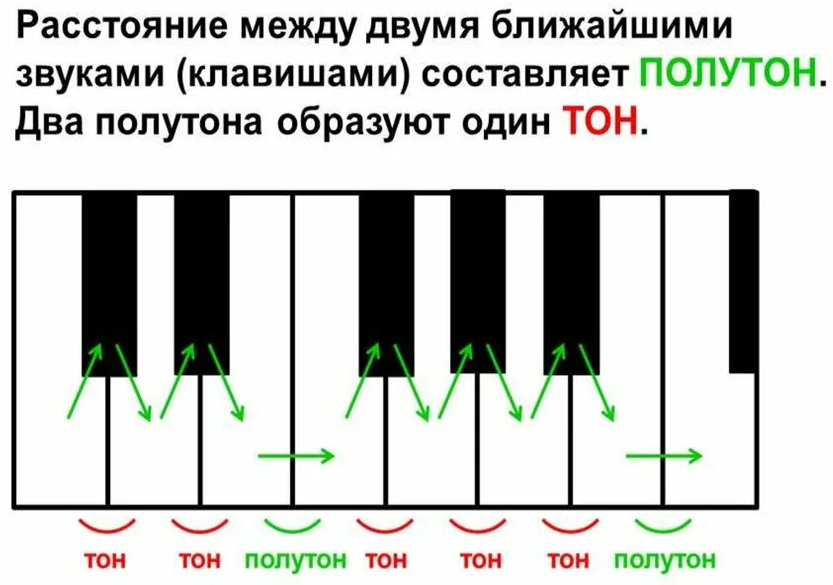 Построить в тетради гамму До мажор 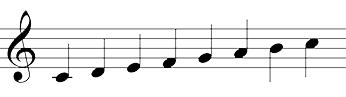 Подписать расстояние между всеми соседними нотками в гамме До мажор, пользуясь таблицей выше (Например, расстояние между соседними нотами “До” и “Ре” равно 1 тону, поэтому сверху между этими нотками в гамме пишем букву Т, а если расстояние равно полутону - пишем букву П)Дорогие ребята и родители! По всем вопросам (непонятная тема, трудности с домашним заданием и др.) можно и нужно писать мне на почту darsert.solf@gmail.com